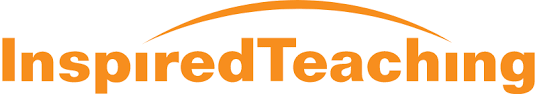 Effective Question StartersBegin with: How _______?Why _______?What do you think about ______?Make connections:In what ways is this like ________? Where does this differ from _______?How might you compare _______ to _______?Encourage generative thinking: What change would make the biggest difference in ______?What could be invented to ______?What might happen if ______?Prompt inquiry: How do you know ______?What will prove that ______ works? What’s another way you might _______?Invite many answers: What are examples of ______?How many different ways could we ______? What intrigues you about _______?Reflect on learning: What happened in here today? Why did that catch your attention? How did you contribute to _______? What should we do next? 